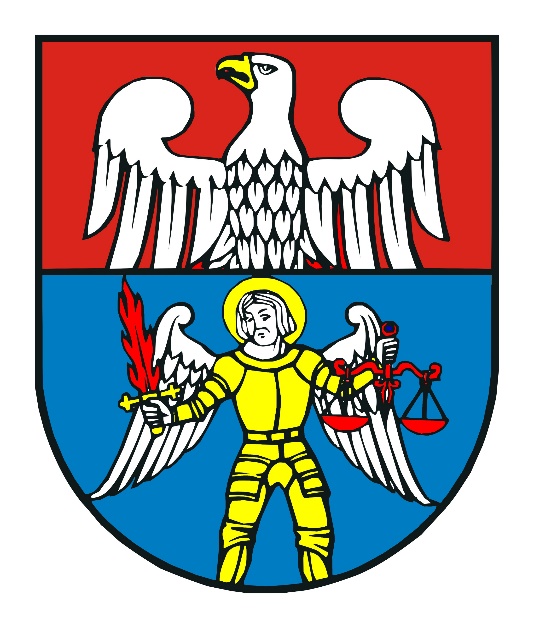 SPRAWOZDANIE z realizacji Programu współpracy Powiatu Wołomińskiego z organizacjami pozarządowymi oraz z podmiotami, o których mowa w art. 3 ust. 3 ustawy o działalności pożytku publicznego i o wolontariacie w roku 2020Wołomin, maj 2021 r.I. 	WSTĘPZgodnie z przepisami ustawy z dnia 24 kwietnia 2003 r. o działalności pożytku publicznego i o wolontariacie jednostka samorządu terytorialnego współpracuje z organizacjami pozarządowymi oraz podmiotami, o których mowa w art. 3 ust. 3 ustawy (w treści sprawozdania „organizacje pozarządowe”). Współpraca, mająca zarówno charakter finansowy jak i pozafinansowy, odbywa się w sferze zadań publicznych wymienionych w art. 4 ust. 1 ustawy, w oparciu o podstawowe zasady: pomocniczości, suwerenności stron, partnerstwa, efektywności, uczciwej konkurencji i jawności.Ustawodawca, w art. 5a ust. 1, nakłada na jednostki samorządu terytorialnego obowiązek uchwalenia na rok kalendarzowy programu współpracy z organizacjami pozarządowymi, którego projekt powinien być obligatoryjnie skonsultowany z podmiotami działającymi w sferze pożytku publicznego. Do dnia 31 maja następnego roku organ wykonawczy jednostki samorządu terytorialnego ma obowiązek przedłożyć organowi stanowiącemu sprawozdanie z realizacji programu współpracy.Sprawozdanie z realizacji Programu współpracy Powiatu Wołomińskiego z organizacjami pozarządowymi 
oraz z podmiotami, o których mowa w art. 3 ust. 3 ustawy o działalności pożytku publicznego i o wolontariacie w roku 2020 (w treści sprawozdania „Program współpracy”) zostało sporządzone przez Wydział Spraw Obywatelskich Starostwa Powiatowego w Wołominie na podstawie informacji otrzymanych z poszczególnych komórek organizacyjnych Starostwa oraz od jednostek organizacyjnych Powiatu, które w ramach realizowanych zadań współpracują 
z organizacjami pozarządowymi. II. 	KONSULTACJE SPOŁECZNE PROJEKTU PROGRAMU WSPÓŁPRACYKonsultacje społeczne projektu Programu współpracy Powiatu Wołomińskiego z organizacjami pozarządowymi... na rok 2020, wszczęte uchwałą Zarządu Powiatu Wołomińskiego nr V-138/2019 z dnia 11 czerwca 2019 r., zrealizowane zostały 
w  III etapach w okresie czerwiec – wrzesień 2019 r. z wykorzystaniem: strony internetowej Powiatu, formularza konsultacji, poprzez konsultacje międzywydziałowe oraz otwarte spotkanie z mieszkańcami. Rada Powiatu Wołomińskiego przyjęła Program współpracy uchwałą nr XIV-154/2019 podczas posiedzenia w dniu 27 listopada 2019 r.III . 	PODMIOTY PROGRAMU WSPÓŁPRACY W realizacji Programu uczestniczyły: osoby prawne lub jednostki nieposiadające osobowości prawnej utworzone na podstawie przepisów ustaw, w tym fundacje i stowarzyszenia,osoby prawne i jednostki organizacyjne działające na podstawie przepisów o stosunku państwa do kościoła katolickiego w Rzeczypospolitej Polskiej, o stosunku państwa do innych kościołów i związków wyznaniowych oraz 
o gwarancjach wolności sumienia i wyznania.Podmioty odpowiedzialne za przygotowanie i realizację Programu współpracy:organizacje pozarządowe,Rada Powiatu Wołomińskiego,Zarząd Powiatu Wołomińskiego,Starosta Wołomiński,wydziały merytoryczne Starostwa i jednostki organizacyjne Powiatu,Pełnomocnik ds. współpracy z organizacjami pozarządowymi.IV.    	FORMY WSPÓŁPRACYZLECANIE REALIZACJI ZADAŃ PUBLICZNYCH ORGANIZACJOM POZARZĄDOWYMZlecanie realizacji zadań publicznych organizacjom pozarządowym odbywało się w formie wsparcia lub powierzenia realizacji zadania w ramach otwartych konkursów ofert oraz w trybie pozakonkursowym.1.1. 	Otwarte konkursy ofert na realizację zadań publicznych Zgodnie z postanowieniami rozdziału VI. Programu współpracy, Zarząd Powiatu Wołomińskiego podjął uchwały 
w sprawie ogłoszenia otwartych konkursów ofert na realizację zadań publicznych: I edycja w październiku 2019 r. oraz 
II edycja w listopadzie – grudniu 2019 r., III edycja w styczniu 2020 r.Na 27, spośród 33 ogłoszonych konkursów ofert w zakresach:dział klasyfikacji budżetowej 630 turystyka,dział klasyfikacji budżetowej 750 administracjadział klasyfikacji budżetowej 755 wymiar sprawiedliwości (nieodpłatna pomoc prawna),dział klasyfikacji budżetowej 801 oświata i wychowanie,dział klasyfikacji budżetowej 851 ochrona zdrowia,dział klasyfikacji budżetowej 852 pomoc społeczna,dział klasyfikacji budżetowej 853 pozostałe zadania w zakresie polityki społecznej,dział klasyfikacji budżetowej 854 edukacyjna opieka wychowawcza,dział klasyfikacji budżetowej 921 kultura i ochrona dziedzictwa narodowego,dział klasyfikacji budżetowej 926 kultura fizyczna,wpłynęło 70 ofert złożonych przez: 47 organizacji pozarządowych prowadzących działalność na terenie powiatu wołomińskiego, w tym: 29 stowarzyszeń, 14 fundacji i 3 kościelne osoby prawne oraz 1 spółkę z o.o. prowadzącą działalność non profit.Zarząd Powiatu Wołomińskiego pozytywnie rozpatrzył 43 spośród 70 złożonych ofert (nie składano ofert wspólnych), spośród 27 ofert zaopiniowanych negatywnie: 11 ofert zostało wykluczonych z przyczyn formalnych, 4 oferty nie zdobyły wymaganej liczby punktów, w 12 przypadkach odmówiono przyznania dotacji z powodu braku środków finansowych.W rezultacie z 28 organizacjami, w tym 16 stowarzyszeniami, 7 fundacjami oraz 2 kościelnymi osobami prawnymi, podpisano ogółem 40 umów – 3 organizacje zrezygnowały z dotacji przed podpisaniem umowy, w 1 przypadku rozwiązano umowę za porozumieniem stron. W 12 przypadkach zwrócono dotację niewykorzystaną – ogółem na kwotę 72.290,62 zł – przyczyną zwrotu tak dużej kwoty były w 99 % utrudnienia w realizacji zadań wynikające z obowiązującego na terenie naszego kraju stanu epidemii.Tabela 1. 	Zestawienie  środków  przyznanych  w otwartych konkursach ofert na realizację zadań publicznych w roku 2020*       1 umowa z fundacją została rozwiązana za porozumieniem stron,w tym jedno zadanie wieloletnie na lata 2020 – 2022 na kwotę dotacji ogółem 90.000,00 zł,w tym jedno zadanie wieloletnie na lata 2020 – 2022 na kwotę dotacji ogółem 520.000,00 zł,kwota 192.060,00 zł przyznana na realizację 1 zadania w trybie ustawy o nieodpłatnej pomocy prawnej, nieodpłatnym poradnictwie obywatelskim oraz edukacji prawnej,w wyniku rozwiązania umowy za porozumieniem stron zwrócono do budżetu Powiatu kwotę 4.300,00 zł,w wyniku odstąpienia od realizacji zadania przed podpisaniem umowy 2 organizacje zrezygnowały z dotacji w kwocie ogółem 27.000,00 zł,w wyniku odstąpienia od realizacji zadania przed podpisaniem umowy 1 organizacja zrezygnowała z dotacji w kwocie 29.000,00 zł. Odbiorcami projektów realizowanych przy udziale środków Powiatu Wołomińskiego było bezpośrednio około 13.540 osób, w tym:w ramach zadania „Prowadzenie punktów nieodpłatnej pomocy prawnej” (na terenie 2 gmin powiatu wołomińskiego) udzielono 475 porad osobom uprawnionym,w ramach zadania „Organizacja i prowadzenie specjalistycznego poradnictwa rodzinnego” (na terenie 12 gmin powiatu wołomińskiego) udzielono porad w zakresie doradztwa psychologicznego, pedagogicznego oraz socjalnego 
około 1.684 godziny porad,zaś w realizacji projektów pomagało 164 wolontariuszy.Ponadto organizacje pozarządowe zaangażowały w realizację zadań publicznych ogółem 525.197,57 zł (bez wolontariatu i wkładu rzeczowego), w tym: 180.963,63 zł środków własnych, adresaci zadań publicznych wpłacili na realizację zadań 68.039,00 zł, z innych źródeł publicznych (przede wszystkim dotacje Gmin z terenu powiatu wołomińskiego, z Narodowego Funduszu Zdrowia, Ministerstwa Kultury i Dziedzictwa Narodowego oraz Urzędu Marszałkowskiego Województwa Mazowieckiego) przeznaczono na realizację projektów 176.194,94 zł.Wartość pracy 164 wolontariuszy wyceniono na kwotę 154.396,00 zł, zaś wkład rzeczowy wyceniono na kwotę 102.325,00 zł (wycena wkładu rzeczowego w zadanie nie była obowiązkowa).Wprawdzie liczba zawartych umów i zrealizowanych zadań jest większa w stosunku roku poprzedzającego rok sprawozdawczy (2019 – 34 umowy), niemniej jednak z powodu pandemii Covid-19 zmniejszyła się liczba bezpośrednich odbiorców (2019 – około 14.700 osób). Przyczyną takich rozwiązań jest stosowanie w trakcie realizacji projektów form alternatywnych w stosunku do zaproponowanych w ofertach np.: za pośrednictwem środków porozumiewania się na odległość (przede wszystkim w zakresie oferowanych usług poradniczych – telefon, e-mail, Messenger, Skype) oraz przeniesienie realizacji zadań do internetu (szkolenia, zadania w zakresie kultury).1.2. 	Umowy wieloletnie zawarte na lata 2020 – 2022Dom Samotnej MatkiW wyniku rozstrzygnięcia otwartego konkursu ofert na realizację zadania publicznego z zakresu pomoc społeczna na „Prowadzenie domu samotnej matki” podpisano umowę z CARITAS Diecezji Warszawsko-Praskiej z Warszawy na prowadzenie, w okresie 1 lutego 2020 r. – 31 grudnia 2022 r. placówki w Zielonce. Opieką w DSM objęto w roku 2020 
– 9 kobiet i 14 dzieci. Zadanie dofinansowano dotacją Powiatu w kwocie 160.000,00 zł, ze środków własnych CARITAS przeznaczył na prowadzenie Domu kwotę 13.000,00 zł. Portal turystyczny www.wyprawaznaturaikultura.plW wyniku rozstrzygnięcia otwartego konkursu ofert na realizację zadania publicznego z zakresu turystyka na „Prowadzenie portalu turystycznego www.wyprawaznaturaikultura.pl” podpisano umowę ze Stowarzyszeniem „JAX” 
z miejscowości Łajskie na prowadzenie portalu w okresie 1 lutego 2020 r. – 31 grudnia 2022 r. W 2020 roku na stronie internetowej odnotowano 61.228 wejść, liczba polubień Facebook 1.500, w serwisie SMS odnotowano liczbę zapisanych użytkowników 162 (wyprawa) oraz 170 (komunikaty), liczbę wysłanych SMS-ów 12.416, liczbę wysyłek 52 (raz w tygodniu). Zadanie dofinansowano dotacją Powiatu w kwocie 30.000,00 zł, ze środków własnych Stowarzyszenie „JAX” przeznaczyło 1.750,00 zł, natomiast wkład osobowy wyceniono na 1.200,00 zł. 1.3. 	Formy pozakonkursowe realizacji zadań publicznych8 podmiotów, w tym 1 fundacja i 7 stowarzyszeń złożyło 11 ofert na realizację zadań publicznych w trybie art. 19a ustawy o działalności pożytku publicznego i o wolontariacie tzw. „małe granty”, podpisano 5 umów z 4 podmiotami, 
w tym 1 fundacją, 3 stowarzyszeniami na łączną kwotę 41.700,00 zł. Tabela 2. 	Zestawienie  środków  przyznanych  na  realizację  zadań  publicznych  w trybie pozakonkursowym w roku 2020*       1 umowa ze stowarzyszeniem została rozwiązana za porozumieniem stronplan na rok 2020 obejmuje środki przeznaczone zarówno na dofinansowanie projektów w konkursach ofert jak i finansowanie projektów składanych w trybie pozakonkursowym,w wyniku rozwiązania umowy za porozumieniem stron zwrócono do budżetu Powiatu kwotę 9.000,00 zł.W realizowanych projektach udział wzięło ponad 220 osób + 6.000 odbiorców pośrednich (za pośrednictwem internetu), zaś w ich realizacji pomagało 2 wolontariuszy. W ramach projektu „Dokumentacja filmowa i tekstowa ważnych 
i ciekawych wydarzeń i/lub bohaterów z terenu powiatu wołomińskiego” udokumentowano 8 wydarzeń realizowanych na terenie naszego powiatu.Ponadto organizatorzy zadań zaangażowali w ich realizację kwotę ogółem 20.820,51 zł pochodzącą ze źródeł innych niż dotacja. Wartość pracy 2 wolontariuszy wyceniono na kwotę ogółem 550,00 zł. Organizacje pozarządowe nie złożyły w 2020 r. z własnej inicjatywy wniosków o realizację zadania publicznego w trybie art. 12 ust. 1 ustawy o działalności pożytku publicznego i o wolontariacie.Organizacje pozarządowe nie złożyły w 2020 r. z wniosków w ramach inicjatywy lokalnej w trybie art. 19b ust. 1 ustawy 
o działalności pożytku publicznego i o wolontariacie.1.4. 	Kontrola realizacji zadań publicznychW ramach sprawdzenia realizacji zadań publicznych przeprowadzono, zgodnie z zatwierdzonym przez Zarząd Powiatu Wołomińskiego „Planem kontroli…”, wszystkie – spośród 9 zaplanowanych – kontrole projektów dofinansowanych 
w roku 2019 (7) oraz w roku 2020 (2). W kontrolach przeprowadzonych przez Biuro Kontroli i Audytu Wewnętrznego, uczestniczyli przedstawiciele wydziałów merytorycznych (Wydział Edukacji i Kultury, Wydział Planowania i Rozwoju, Wydział Spraw Obywatelskich). Do kontrolowanych podmiotów wystąpiono z zaleceniami pokontrolnymi, w wyniku realizacji których 3 organizacje zwróciły kwotę nadmiernie pobranej dotacji lub dotacji wykorzystanej niezgodnie 
z przeznaczeniem ogółem 8.298,62 zł.WYMIANA INFORMACJI O PLANOWANYCH KIERUNKACH DZIAŁALNOŚCI I WSPÓŁDZIAŁANIE W CELU ZHARMONIZOWANIA DZIAŁAŃPOMOC W ORGANIZACJI SZKOLEŃ, KONFERENCJI, SPOTKAŃ SŁUŻĄCYCH WYMIANIE DOŚWIADCZEŃ, MAJĄCYCH NA CELU PODNIESIENIE SPRAWNOŚCI FUNKCJONOWANIA 
I PROFESJONALIZACJI DZIAŁAŃ ORGANIZACJIPROMOWANIE DZIAŁALNOŚCI ORGANIZACJI POZARZĄDOWYCH M. IN. NA STRONIE INTERNETOWEJ POWIATU2.1. 	Wymiana informacji oraz promowanie działalności organizacjiZarząd Powiatu Wołomińskiego informował organizacje pozarządowe o wszelkich działaniach związanych z szeroko pojętą współpracą z organizacjami pozarządowymi. Na stronie internetowej Powiatu, w zakładkach AKTUALNOŚCI 
i ORGANIZACJE POZARZĄDOWE, w Biuletynie Informacji Publicznej, na stronie Powiatowego Centrum Pomocy Rodzinie w Wołominie oraz na tablicach ogłoszeń w Starostwie i PCPR zamieszczano informacje dot. ogłoszonych konkursów ofert, wyników konkursów, konsultacji społecznych, zaproszenia na spotkania z organizacjami pozarządowymi.Ponadto – z własnej inicjatywy bądź na wniosek organizacji pozarządowych – umieszczano na stronie internetowej Powiatu, także na tablicach ogłoszeń w Starostwie i PCPR, materiały promujące organizacje pozarządowe m. in. informacje o osiągnięciach, imprezach, wynikach konkursów organizowanych przez podmioty działające w sferze pożytku publicznego itp. Najczęstszą formą kontaktu z organizacjami pozarządowymi są e-maile (listy mailingowe zawierają e-maile ponad 150 organizacji pozarządowych prowadzących działalność na terenie powiatu).2.2.	Udział Powiatu Wołomińskiego w organizacjach pozarządowychPowiat Wołomiński należy do dwóch Grup Działania: Lokalnej Grupy Działania „Równiny Wołomińskiej” z siedzibą w Tłuszczu (LGD RW), do której przystąpił na podstawie deklaracji członka wspierającego z dnia 15 października 2008 r. Rada Powiatu Wołomińskiego uchwałą nr IV-57/2011 z dnia 18 kwietnia 2011 r. podjęła decyzję o przystąpieniu Powiatu Wołomińskiego do LGD RW 
w formie członka zwyczajnego. Powiat Wołomiński opłaca roczną składkę członkowską w kwocie 6.000,00 zł, 
w 2020 r. wpłacono dodatkowo jednorazową składkę członkowską w kwocie 10.000,00 zł.Lokalnej Grupy Działania Zalew Zegrzyński z siedzibą w Legionowie (LGD ZZ), która powstała w 2011 r. 
w ramach realizacji Programu Operacyjnego „Zrównoważony rozwój sektora rybołówstwa i nadbrzeżnych obszarów rybackich 2007-2013". Rada Powiatu Wołomińskiego w dniu 30 listopada 2011 r. podjęła uchwałę o przystąpieniu do LGD ZZ, na prawach członka zwyczajnego. Powiat Wołomiński opłaca roczną składkę członkowską w kwocie 10.000,00 zł. Przedstawiciel Powiatu Wołomińskiego uczestniczył w Walnym Zebraniu LGD ZZ, które odbyło się 
w dniu 20 sierpnia 2020 r.W obu organizacjach przedstawicielem Powiatu Wołomińskiego jest Jolanta Lejk.Od dnia 1 czerwca 2015 r. Powiat Wołomiński jest członkiem Związku Powiatów Polskich, delegatem Powiatu na Zgromadzenie Ogólne Związku jest Starosta Wołomiński. Roczna składka członkowska w organizacji – uzależniona od liczby mieszkańców powiatu – w 2020 r. wynosiła 42.038,96 zł.Powiat przystąpił także w dniu 29 maja 2019 r. do Związku Samorządów Polskich, delegatem Powiatu na Walne Zebranie Członków Związku jest Starosta Wołomiński. Roczna składka członkowska w organizacji – uzależniona od liczby mieszkańców powiatu – w 2020 r. wynosiła 24.929,90 zł.Współpraca ze Spółdzielnią Socjalną „Pożytek” z siedzibą w Tłuszczu datuje się od 2017 r. kiedy to odbyło  się Walne Zgromadzenie powołujące Spółdzielnię. Pracownicy Wydziału Ochrony Zdrowia i Polityki Społecznej byli zaangażowani w tworzenie Spółdzielni (tworzenie projektu statutu, biznes planu, rejestracja Spółdzielni itp.). Członkami Spółdzielni są osoby prawne: Gmina Tłuszcz oraz Powiat Wołomiński. Zarząd Powiatu Wołomińskiego  delegował do stałej współpracy ze Spółdzielnią Krzysztofa Mikulskiego, który jest członkiem jej Zarządu. Pracownicy Wydziału pomagają stale m. in. w organizacji Walnych Zgromadzeń Spółdzielni, kontaktach ze Starostwem.2.3.	Pozostałe działania podejmowane we współpracy bądź na rzecz organizacji pozarządowychWydział Edukacji i KulturyW ramach działalności Pałacu w Chrzęsnem zrealizowano łącznie 3 wydarzenia we współpracy z organizacjami pozarządowymi: lipiec – wypał ceramiki w piecu węgierskim oraz koncert grupy Patchwork w ramach realizacji zadania publicznego przez Fundację Ogarnij Emocje z Wołomina,sierpień – VI Ogólnopolski Plener Malarsko-Fotograficzny wernisaż oraz koncert w ramach realizacji projektu przez Mazowieckie Forum Biznesu, Nauki i Kultury z Wołomina),wrzesień – wernisaż wystawy Z ZIEMI oraz BODY ART w ramach realizacji zadania publicznego przez Fundację Ogarnij Emocje z Wołomina.Wydział Ochrony ŚrodowiskaWspółpraca ze Stowarzyszeniem Architektury Krajobrazu z siedzibą w Krakowie – w ramach umowy z podmiotem wyłonionym w trybie zamówienia publicznego na kwotę 17.800,00 zł w zakresie:przygotowanie i przeprowadzenie szkolenia w formie Webinarium nt.: przyczyn, skutków i sposobów zapobiegania oraz ograniczania suszy w rzeczywistości małego miasta i obszarów wiejskich, wraz ze wskazaniem możliwości pozyskania środków finansowych na realizację proponowanych rozwiązań – udział 
wzięło 25 osób,przygotowanie i zmontowanie filmu informacyjno-edukacyjnego dla mieszkańców powiatu wołomińskiego prezentującego rozwiązania związane z zapobieganiem i ograniczaniem skutków suszy – film zamieszczony na kanale YT Powiatu Wołomińskiego,dostawa 5 zbiorników na deszczówkę o pojemności min. 200 litrów do wskazanych placówek oświatowych. Wydział Ochrony Zdrowia i Polityki SpołecznejWspółpraca z Fundacją Spektrum z Wołomina, Stowarzyszeniem „Radzymińskie Forum” z Radzymina oraz Stowarzyszeniem PRO – Pracownia Rozwoju Osobowości z Ząbek w zakresie funkcjonowania punktów powiatowej sieci specjalistycznego poradnictwa rodzinnego z wykorzystaniem niezależnej bazy lokalowej, doradztwo w zakresie działania punktówOrganizacja spotkań konsultacyjno-informacyjnych przez pracowników Wydziału z udziałem m. in. przedstawicieli Polskiego Związku Emerytów, Rencistów i Inwalidów, Związku Sybiraków, Polskiego Związku Niewidomych oraz członków innych organizacji senioralnych skupionych w gminnych radach seniorów, uniwersytetach trzeciego wieku – tematem spotkań była powiatowa polityka senioralna, utworzenie powiatowej reprezentacji seniorów, sytuacja epidemiologiczna, integracja seniorów powiatu.Wydział Obsługi ZarząduW 2020 r. nie realizował samodzielnie żadnych wydarzeń w ramach współpracy z organizacjami pozarządowymi. We współpracy z Wydziałem Edukacji i Kultury uczestniczył w organizacji i obsłudze 14 wydarzeń z udziałem Starosty Wołomińskiego związanych z wydarzeniami patriotycznymi/kulturalnymi na terenie powiatu wołomińskiego oraz koordynował obsługę medialną ponad 90 wydarzeń kulturalnych i patriotycznych, w tym 47 wydarzeń zorganizowanych w ramach współorganizacji imprez.Wydział Planowania i RozwojuWydział kontynuował współpracę, którą zapoczątkowano w dniu 28 marca 2018 r. podpisaną umową partnerstwa 
z Uczniowskim Klubem Sportowym przy Zespole Szkół w Tłuszczu na rzecz realizacji projektu pn. „Stacja Tłuszcz” – Budowa parku rekreacyjnego przy Zespole Szkół w Tłuszczu. Obecnie, podpisana w dniu 6 maja 2019 r. 
z Urzędem Marszałkowskim Województwa Mazowieckiego, umowa o dofinansowanie ww. inwestycji jest w trakcie rozliczania. Wniosek o płatność został zaakceptowany przez Urząd Marszałkowski oraz wypłacone zostały środki refundacyjne. Regulamin konkursu przewidywał jedynie refundację kosztów realizacji projektu, dlatego wnioskodawca (UKS przy ZS w Tłuszczu) zobowiązany był zrealizować zadanie z własnych środków, a następnie złożyć wniosek o płatność i uzyskać refundację poniesionych wydatków. Powiat Wołomiński w ramach współpracy 
z UKS udostępnił możliwość udzielenia pożyczki na wkład własny wnioskodawcy poprzez podpisanie umowy pożyczki na kwotę 168.027,77 zł w celu zapewnienia realizacji projektu. UKS po otrzymaniu refundacji zwrócił całkowitą kwotę pożyczki na rachunek bankowy Powiatu Wołomińskiego w dniu 10 marca 2021 r. składając jednocześnie rozliczenie kompletne w ramach umowy pożyczki. Na użyczonym przez Powiat Wołomiński terenie powstał plac rekreacyjny wyposażony w boisko do siatkówki plażowej, stoły do ping ponga, elementy siłowni zewnętrznej, elementy placu zabaw. Plac został ogrodzony 
i zagospodarowany w ciągi piesze oraz nasadzenia. Umowa użyczenia terenu na zrealizowanie projektu została podpisana 28 marca 2018 r. Kwota umowy o dofinansowanie UKS przy ZS w Tłuszczu z Urzędem Marszałkowskim: 28.5061,00 zł. W dniu 18 czerwca 2020 r. złożony został  do Lokalnej Grupy Działania „Równiny Wołomińskiej” w Tłuszczu wniosek o dofinansowanie projektu „Budowa infrastruktury turystyczno-rekreacyjnej przy DPS w Zielonce”. Powiat Wołomiński podpisał umowę o dofinansowanie projektu w dniu 18 lipca 2021 r. – przyznana kwota dotacji to 85.965,00 zł. Wydziału Spraw ObywatelskichW ramach realizacji przepisów ustawy o nieodpłatnej pomocy prawnej, nieodpłatnym poradnictwie obywatelskim oraz edukacji prawnej powierzono Fundacji „Spektrum” z Wołomina realizację w 2020 r. zadania polegającego na prowadzeniu 3 punktów nieodpłatnej pomocy prawnej. Fundacja otrzymała dotację w kwocie 192.060,00 zł, z czego zwrócono dotację niewykorzystaną i nadmiernie pobraną w kwocie ogółem 227,56 zł. W ramach projektu udzielono 665 porad (na terenie 5 gmin powiatu wołomińskiego). Powierzenie realizacji zadania publicznego w trybie innym niż konkurs ofert związane było z brakiem ofert w ogłoszonym w październiku 2019 r. otwartym konkursie ofert na realizację projektu polegającego na prowadzeniu 3 punktów nieodpłatnego poradnictwa obywatelskiego. W dniu 20 maja 2020 r. Powiat Wołomiński podpisał z Witkac Spółka z o.o. ze Słupska umowę na usługę dostępu 
w roku 2020 do Systemu Witkac.pl przeznaczonego do obsługi przede wszystkim otwartych konkursów ofert na realizację zadań publicznych – w ramach umowy obsługiwano konkursy ofert ogłaszane w październiku 
i grudniu 2020 r. W dniu 30 grudnia 2020 r. zawarto umowę na korzystanie z Systemu w roku 2021.W dniu 15 października 2020 r. Powiat Wołomiński podpisał deklarację współpracy partnerskiej ze Stowarzyszeniem Biuro Obsługi Ruchu Inicjatyw Społecznych BORIS z siedzibą w Warszawie przy realizacji w latach 2021 – 2022  projektu „Wsparcie Rozwoju Organizacji i Grup Nieformalnych na Mazowszu”  (w ramach programu Aktywny Obywatel – Fundusz Krajowy z Funduszy EOG).Współpraca – wyłącznie pozafinansowa – polegała będzie na promowaniu projektu wśród lokalnych organizacji pozarządowych i grup nieformalnych, udostępnieniu lokalnych zasobów na spotkania bezpośrednie, udziale 
w tworzeniu treści działań wspierających.Powiatowe Centrum Pomocy Rodzinie w WołominiePrzedstawiciele PCPR uczestniczyli w spotkaniach organizowanych przez podmioty działające w sferze pożytku publicznego: Polski Związek Niewidomych Koło w Wołominie, Drewnickie Stowarzyszenie Rodzin i Przyjaciół Osób 
z Zaburzeniami Psychicznymi „Empatia” z Ząbek – dotyczących potrzeb środowiska osób niepełnosprawnych 
i ich rodzin, formy prowadzonej działalności oraz perspektywy integrowania się środowiska.Fundacja Dajemy Dzieciom Siłę z Warszawy – 17. Ogólnopolska Konferencja Dziecka Pokrzywdzone Przestępstwem w trybie online w dniach 18 – 21 października 2020 r.Warsztaty Terapii Zajęciowej w Ząbkach od dnia 1 lipca 2011 r. prowadzi Drewnickie Stowarzyszenie Rodzin 
i Przyjaciół Osób z Zaburzeniami Psychicznymi „Empatia” z Ząbek. Warsztaty są placówką rehabilitacyjną dla osób dorosłych z orzeczonym stopniem niepełnosprawności z powodu choroby psychicznej. Posiadają 6 pracowni terapeutycznych: krawiecką, artystyczną, stolarską, kulinarną, ogrodniczą, komputerową, w miarę potrzeb uczestników organizowane są dodatkowe zajęcia sportowe w okresie wiosenno-letnim. Działalność WTZ jest w 90 % dofinansowywana ze środków Państwowego Funduszu Rehabilitacji Osób Niepełnosprawnych – 491.904,00 zł, w 10 % ze środków powiatu wołomińskiego – 54.656,00 zł. Wg stanu na dzień 31 grudnia 2020 r. w zajęciach Warsztatów uczestniczyły 24 osoby.W 2020 r. Centrum realizowało Program „Zajęcia Klubowe w WTZ” adresowane do pomiotów prowadzących Warsztaty Terapii Zajęciowej. Celem programu było wsparcie osób niepełnosprawnych w utrzymaniu samodzielności i niezależności w życiu społecznym i zawodowym poprzez prowadzenie zajęć klubowych jako zorganizowanej formy rehabilitacji. W dniu 26 lutego 2020 r. podpisano umowę z Państwowym Funduszem Rehabilitacji Osób Niepełnosprawnych, w ramach której na realizację zadania otrzymano kwotę 66.420,00 zł, w tym 64.800,00 zł na prowadzenie zajęć klubowych oraz 1.620,00 zł na obsługę programu. W ramach zrealizowanego zdania wydatkowano kwotę 36.546,93 zł, z czego 34.927,00 zł na prowadzenie zajęć klubowych w WTZ, zaś 1.619,93 zł na obsługę programu.Zadanie realizowało Dwernickie Stowarzyszenie Rodzin i Przyjaciół Osób z Zaburzeniami Psychicznymi „EMPATIA” z Ząbek na podstawie umowy zawartej w dniu 26 lutego 2020 r.Do Powiatowego Centrum Pomocy Rodzinie w Wołominie wpłynęło 8 wniosków 7 organizacji pozarządowych 
(2 fundacje, 1 kościelna osoba prawna oraz 4 terenowe jednostki organizacyjne stowarzyszeń) o dofinansowanie ze środków Państwowego Funduszu Rehabilitacji Osób Niepełnosprawnych realizacji zdań z zakresu sportu, kultury, turystki  i rekreacji. Wartość projektów ogółem wynosiła 139.219,00 zł. Z powodu pandemii COVID-19 5 organizacji pozarządowych zrezygnowało z realizacji zadań, przyznano dofinansowanie 2 podmiotom na kwotę 5.200,00 zł, całkowity koszt projektów wyniósł ogółem 15.893,00 zł:Iławski Klub Sportowy Kultury Fizycznej i Turystyki Niewidomych i Słabowidzących MORENA – Rehabilitacja poprzez sport;Stowarzyszenie „Szermierka Wołomin” – „Integracyjne Zawody Sportowe w szermierce na wózkach dla osób niepełnosprawnością oraz turniej dla osób z niepełnosprawnością intelektualną w grach i zabawach na bazie szermierki”.W zrealizowanych zadaniach uczestniczyło 20 osób.KONSULTOWANIE Z ORGANIZACJAMI PROJEKTÓW AKTÓW NORMATYWNYCH I REGULAMINÓW 
W DZIEDZINACH DOTYCZĄCYCH DZIAŁALNOŚCI STATUTOWEJ ORGANIZACJIUZGADNIANIE LISTY ZAGADNIEŃ PRIORYTETOWYCH NA KOLEJNY ROK BUDŻETOWYWSPÓŁTWORZENIE STRATEGII I PROGRAMÓW POLITYK PUBLICZNYCHW roku 2020 wszczęto 4 konsultacje społeczne, w tym kierowane do organizacji pozarządowych dokumentów strategicznych w sprawach:Zasad przyznawania i rozliczania dotacji z budżetu Powiatu Wołomińskiego na realizację zadań publicznych zlecanych w ramach programu współpracy z organizacjami pozarządowymi – udział w konsultacjach wzięła 1 organizacja pozarządowa – w dniu 20 stycznia 2020 r. Powiatowa Rada Działalności Pożytku Publicznego 
w powiecie wołomińskim pozytywnie zaopiniowała projekt Zasad, Zasad i trybu przeprowadzania konsultacji społecznych z mieszkańcami, radą działalności pożytku publicznego lub organizacjami pozarządowymi i podmiotami wymienionymi w art. 3 ust. 3 ustawy o działalności pożytku publicznego i o wolontariacie – udział wzięło 0 przedstawicieli organizacji pozarządowych – w dniu 10 marca 2020 r. Powiatowa Rada Pożytku Publicznego w powiecie wołomińskim pozytywnie zaopiniowała projekt Zasad,Programu współpracy Powiatu Wołomińskiego z organizacjami pozarządowymi oraz podmiotami wymienionymi 
w art. 3 ust. 3 ustawy o działalności pożytku publicznego i o wolontariacie na rok 2021 – udział wzięło 0 przedstawicieli organizacji pozarządowych, 2 organizacje zgłosiły propozycje tematów otwartych konkursów ofert 
– w dniu 12 października 2020 r. Powiatowa Rada Działalności Pożytku Publicznego w powiecie wołomińskim pozytywnie zaopiniowała projekt Programu,Strategii Rozwoju Turystyki Powiatu Wołomińskiego na lata 2021-2030 – zaplanowane do maja 2021 r. konsultacje społeczne dokumentu rozpoczęto 12 listopada 2020 r., I etap obejmował zbieranie opinii poprzez wywiady telefoniczne, badanie metodą CAWI - ankietę internetową i formularz zgłaszania uwag do dokumentu.Najczęściej wykorzystywane formy konsultacji:publikacja na stronach internetowych www.powiat-wolominski.pl baner NGO, oraz w Biuletynie Informacji Publicznej Starostwa www.bip.powiat-wolominski.pl zakładka KONSULTACJE SPOŁECZNE informacji o przystąpieniu do konsultacji zawierającej zaproszenie do udziału w konsultacjach, informacje zawarte w uchwale Zarządu Powiatu, udostępnienie dokumentu poddanego konsultacjom,narzędzia komunikacji pisemnej – umożliwienie przedstawienia wniosków, opinii, uwag, propozycji oraz pytań na Formularzu konsultacji przekazanie informacji o planowanych konsultacjach radnym Powiatu Wołomińskiego,listy mailingowe do zainteresowanych podmiotów (około 150 organizacji pozarządowych działających na terenie powiatu wołomińskiego).TWORZENIE WSPÓLNYCH ZESPOŁÓW O CHARAKTERZE DORADCZYM I INICJATYWNYM DO SPRAW WSPÓŁPRACY Z ORGANIZACJAMI POZARZĄDOWYMI, UDZIAŁ PRZEDSTAWICIELI ORGANIZACJI 
W PRACACH KOMISJI I RAD DZIAŁAJĄCYCH PRZY STAROSTWIEPowiatowa Rada Działalności Pożytku Publicznego w powiecie wołomińskimW dniu 14 listopada 2019 r. Zarząd Powiatu Wołomińskiego powołał Powiatową Radę Działalności Pożytku Publicznego w powiecie wołomińskim kadencji 2019 – 2022 organ opiniodawczo-doradczy w sprawach szeroko rozumianej współpracy z organizacjami pozarządowymi. W skład Rady weszło 4 przedstawicieli samorządu oraz 4 osoby reprezentujące organizacje pozarządowe prowadzące działalność na terenie powiatu. W 2020 roku odbyły się 3 posiedzenia Rady, podczas których zaopiniowano:projekt Zasad przyznawania i rozliczania dotacji z budżetu Powiatu Wołomińskiego na realizację zadań publicznych zlecanych w ramach programu współpracy z organizacjami pozarządowymi – opinia pozytywna, projekt Zasad i trybu przeprowadzania konsultacji społecznych z mieszkańcami, radą działalności pożytku publicznego lub organizacjami pozarządowymi i podmiotami wymienionymi w art. 3 ust. 3 ustawy o działalności pożytku publicznego i o wolontariacie – opinia pozytywna,projekt Programu współpracy Powiatu Wołomińskiego z organizacjami pozarządowymi oraz podmiotami wymienionymi w art. 3 ust. 3 ustawy o działalności pożytku publicznego i o wolontariacie na rok 2021 – opinia pozytywna,projekt budżetu Programu współpracy Powiatu Wołomińskiego z organizacjami pozarządowymi oraz podmiotami wymienionymi w art. 3 ust. 3 ustawy o działalności pożytku publicznego i o wolontariacie na rok 2021 – opinia pozytywna,tematy otwartych konkursów ofert na realizację w roku 2021 zadań publicznych ogłaszanych przez Zarząd Powiatu Wołomińskiego – opinia pozytywna.Charakter doradczy mają także komisje konkursowe powoływane corocznie do opiniowania ofert składanych 
w otwartych konkursach ofert na realizację zadań publicznych. Do opiniowania ofert złożonych na realizację zadań w 2020 r. Zarząd Powiatu Wołomińskiego powołał 5 komisji konkursowych, w których skład weszło 14 przedstawicieli 10 podmiotów prowadzących działalność na terenie powiatu wołomińskiego (7 stowarzyszeń i 3 fundacje). Komisje, opiniujące oferty w 10 zakresach wymienionych w punkcie IV.1 niniejszego sprawozdania, spotykały się w okresie listopad 2019 r. – styczeń 2020 r. Wydział Ochrony Zdrowia i Polityki Społecznej prowadzi obsługę administracyjną Powiatowej Społecznej Rady ds. Osób Niepełnosprawnych w Wołominie na lata 2017-2021. Rada została powołana zarządzeniem nr 120.125.2017 Starosty Wołomińskiego z dnia 8 czerwca 2017 r. W skład Rady weszło 5 osób, w tym 3 delegowane przez gminy oraz 
2 delegowane przez organizacje pozarządowe. Do zakresu działania Rady należy: inspirowanie przedsięwzięć zmierzających do integracji zawodowej i społecznej oraz realizacji praw osób niepełnosprawnych; opiniowanie projektów powiatowych programów działań na rzecz osób niepełnosprawnych; ocena realizacji programów oraz opiniowanie projektów uchwał i programów przyjmowanych przez Radę Powiatu pod kątem ich skutków dla osób niepełnosprawnych. W 2020 r. Rada odbyła 4 posiedzenia, podczas których opiniowała projekty uchwał Rady Powiatu Wołomińskiego 
w sprawie podziału środków PFRON na rok 2020.Wydział Ochrony Zdrowia i Polityki Społecznej organizuje i prowadzi obsługę spotkań Zespołu Koordynującego realizację Narodowego Programu Ochrony Zdrowia Psychicznego w Wołominie – powołanego w drodze uchwały przez Zarząd Powiatu Wołomińskiego w dniu 2 kwietnia 2019 r. W skład Zespołu wchodzi 16 członków, w tym 
2 przedstawicieli organizacji pozarządowych. W roku 2020 z powodu pandemii Covid-19 nie odbywały się posiedzenia Zespołu.WSPÓŁORGANIZOWANIE IMPREZ ORAZ PRZYZNAWANIE PATRONATU NAD PRZEDSIĘWZIĘCIAMI ORGANIZACJI5.1. 	Współorganizowanie imprez, które posiadają zasięg, rangę lub znaczenie powiatowe, regionalne, ogólnopolskie lub międzynarodoweW ramach współorganizowania wydarzeń Zarząd Powiatu Wołomińskiego pozytywnie rozpatrzył 46 wniosków organizacji pozarządowych oraz podmiotów kościelnych spośród 63 złożonych w obszarze kultury i sportu. Łączna wartość dofinansowania zrealizowanych projektów to 136.090,00 zł, z czego: na 28 zadań w obszarze kultura przyznano 84.850,00 zł, zaś na 18 zadań w obszarze sport przyznano 51.240,00 zł.5.2. 	Przyznawanie patronatu honorowego Starosty i udział Starosty w komitecie honorowym imprez organizowanych przez organizacjeW okresie sprawozdawczym organizacje pozarządowe wystąpiły 4-krotnie z wnioskami o patronat honorowy Starosty Wołomińskiego w obszarze kultury, wszystkie wnioski rozpatrzono pozytywnie. Organizacje pozarządowe nie występowały z wnioskami o udział Starosty w komitecie honorowym.6. 	UDZIELANIE POMOCY W SKŁADANIU WNIOSKÓW, OFERT, ROZLICZANIU ZADAŃ W TYM KONSULTACJE I POMOC DLA ORGANIZACJI PRZY FORMUŁOWANIU PROJEKTÓW DZIAŁAŃ APLIKUJĄCYCH O ŚRODKI WEWNĘTRZNEUDZIELANIE POMOCY PRZY TWORZENIU I REJESTRACJI NOWOPOWSTAJĄCYCH ORGANIZACJIW 2020 r. udzielono około 50 porad dotyczących tworzenia stowarzyszeń, w tym klubów sportowych, opiniowano statuty i regulaminy nowopowstających organizacji, udzielano konsultacji w sprawach likwidacji organizacji. Wydano 52 wyciągi 
i 12 zaświadczeń z prowadzonych w Starostwie ewidencji klubów sportowych i stowarzyszeń zwykłych. Ponadto pracownicy Wydziału Spraw Obywatelskich Starostwa udzielali wyjaśnień oraz konsultowali oferty składane 
w trybie ustawy o działalności pożytku publicznego i o wolontariacie, udzielali pomocy w sporządzaniu sprawozdań 
z realizacji zadań publicznych. Organizacje pozarządowe bądź osoby zainteresowane ich utworzeniem mogły skorzystać z doradztwa specjalistycznego (organizacyjne, prawne, księgowe) oraz 5 szkoleń w ramach Centrum organizacji pozarządowych „Eserefka – nasza wspólna przestrzeń” prowadzonego w Radzyminie przez Stowarzyszenie „Radzymińskie Forum 
z Radzymina, którego działalność Powiat Wołomiński dofinansował kwotą 35.000,00 zł (informacja w punkcie 1.2 niniejszego sprawozdania).7.	PROWADZENIE I AKTUALIZACJA BAZ DANYCH ORGANIZACJI DZIAŁAJĄCYCH NA TERENIE POWIATUWydział Spraw Obywatelskich Starostwa na bieżąco prowadzi bazę danych organizacji pozarządowych działających na terenie powiatu wołomińskiego (w formie papierowej oraz elektronicznej), która wg stanu na dzień 31 grudnia 2020 r. obejmuje:436 stowarzyszeń, w tym: 2 związki stowarzyszeń, 239 stowarzyszeń zarejestrowanych w Krajowym Rejestrze Sądowym, 67 stowarzyszeń zwykłych, 107 klubów sportowych, 3 terenowe jednostki organizacyjne stowarzyszeń z osobowością prawną, 18 terenowych jednostek organizacyjnych stowarzyszeń bez osobowości prawnej, w tym 1 klubu sportowego.153 fundacje.Na terenie powiatu wołomińskiego prowadziło działalność 35 organizacji posiadających status pożytku publicznego, 
w tym: 9 fundacji, 1 kościelna osoba prawna oraz 4 kluby sportowe. Tabela 3. 		Organizacje wpisane do ewidencji I wykazów w roku 2020Na bieżąco aktualizowaną bazę organizacji pozarządowych posiadających siedzibę na terenie powiatu
wołomińskiego (prowadzona z podziałem na gminy powiatu / zawierająca nazwę, adres siedziby, telefon kontaktowy oraz e-mail i adres strony internetowej – jeśli udostępniono) umieszczono w Biuletynie Informacji Publicznej oraz na stronie internetowej Powiatu w zakładce ORGANIZACJE POZARZĄDOWE.V. 	PODSUMOWANIEProgram współpracy Powiatu Wołomińskiego z organizacjami pozarządowymi oraz z podmiotami, o których mowa 
w art. 3 ust. 3 ustawy o działalności pożytku publicznego i o wolontariacie na rok 2020 zawierał w swej treści cele, formy 
i priorytety zadań publicznych realizowanych przez Powiat Wołomiński przy współpracy z podmiotami działającymi 
w sferze pożytku publicznego, zgodne z obowiązującymi w powiecie programami i strategiami.Realizacja Programu miała na celu budowę i wzmacnianie partnerstwa publiczno-społecznego służącego rozpoznawaniu i zaspokajaniu potrzeb mieszkańców powiatu.Współpraca odbywała się na zasadach: pomocniczości, suwerenności stron, partnerstwa, efektywności, uczciwej konkurencji i jawności, zaś podejmowane działania w znacznym stopniu przyczyniły się do nawiązania pozytywnej współpracy pomiędzy samorządem, a organizacjami pozarządowymi.Współpracę finansową realizowano w dziesięciu zakresach, zarówno w formie wspierania realizacji zadań publicznych, jak i w formie ich powierzania przede wszystkim w trybach konkursów ofert oraz tzw. „małych grantów”, zgodnie 
z przepisami ustawy o działalności pożytku publicznego i o wolontariacie – na 50 projektów przekazano ponad 2.700.000,00 zł – pomimo trwającej pandemii Covid-19 nie zrealizowano tylko 5 zadań, 10 projektów zrealizowano 
w części co spowodowało zwrot do budżetu Powiatu niewykorzystanej dotacji w kwocie ponad 70.000,00 zł. Wsparcia finansowego udzielano także na mocy przepisów innych niż przywołana ustawa (np.: środki PFRON, środki na zadanie nieodpłatna pomoc prawna), w tym regulaminów wewnętrznych (wspólne organizowanie imprez) – wsparcie uzyskało ponad 50 projektów na łączną kwotę około 535.000,00 zł. W przypadku wymienionych form – na współpracę także wpływ miała pandemia – znaczna część podmiotów aplikujących o środki zrezygnowała z realizacji projektów, zaś w przypadku tych zrealizowanych zwrócono ponad 30.000,00 zł przyznanych środków.Obok cieszących się zainteresowaniem form współpracy finansowej, niezwykle istotne były zagadnienia z zakresu współpracy pozafinansowej – realizowano wymienione w Programie formy współpracy pozafinansowej polegającej zarówno na wspieraniu organizacji w ich codziennym działaniu (promocja, doradztwo, szkolenia), jak i na włączaniu ich w podejmowanie decyzji lokalnych (wspólne zespoły doradcze, uzgodnienia i konsultacje społeczne). Jednakże, 
z powodu ogłoszonego w marcu 2020 r. na terenie naszego kraju stanu epidemii – odnotowano znaczny spadek aktywności we wszystkich sferach współpracy.LPZAKRESPLAN NA 2020 (ZŁ)LICZBAOFERTLICZBA UMÓWWNIOSKOWANA KWOTA OGÓŁEM (ZŁ)PRZYZNANA DOTACJA (ZŁ)1turystyka85.000,00431)115.000,0085.000,002administracja35.000,002170.000,0035.000,003wymiar sprawiedliwości320.100,0041704.220,00128.040,003)4oświata i wychowanie30.000,00000,000,005ochrona zdrowia135.000,0066*136.675,00135.000,004)6pomoc społeczna1.694.550,001392)1.874.675,001.694.550,007pozostałe zadania w zakresie polityki społecznej255.000,0074373.830,60255.000,008edukacyjna opieka wychowawcza50.000,00000,000,009kultura i ochrona dziedzictwa narodowego200.000,00146291.814,70192.000,005)10kultura fizyczna 160.000,002010359.358,50160.000,006)OGÓŁEM ZAKRESY 1 – 10OGÓŁEM ZAKRESY 1 – 102.964.650,00w tym środki z budżetu państwa1.504.650,007040*3.925.573,802.684.590,00w tym środki z budżetu państwa1.312.590,00LPZAKRESPLAN NA 2020 (ZŁ)1)LICZBAOFERTLICZBA UMÓWWNIOSKOWANA KWOTA OGÓŁEM (ZŁ)PRZYZNANA DOTACJA (ZŁ)1kultura i ochrona dziedzictwa narodowego200.000,0094*70.400,0035.000,002)2kultura fizyczna160.000,002116.700,006.700,00OGÓŁEM ZAKRESY 1 – 2OGÓŁEM ZAKRESY 1 – 2360.000,00115*87.100,0041.700,00ZAKRES DZIAŁANIARODZAJ ORGANIZACJIRODZAJ ORGANIZACJIRODZAJ ORGANIZACJIRODZAJ ORGANIZACJIŁACZNIEZAKRES DZIAŁANIASTOWARZYSZENIA WPISANE W KRSSTOWARZYSZENIA ZWYKŁEKLUBY SPORTOWEFUNDACJEŁACZNIEedukacja kultura, dziedzictwo2529ochrona zdrowia22polityka społeczna11rozwój regionalny  społeczności lokalne22sport12418inne235ŁĄCZNIE794727